Проєкт 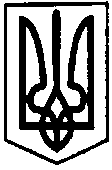 ПЕРВОЗВАНІВСЬКА СІЛЬСЬКА РАДАКРОПИВНИЦЬКОГО РАЙОНУ  КІРОВОГРАДСЬКОЇ ОБЛАСТІ___________ СЕСІЯ ВОСЬМОГО  СКЛИКАННЯ РІШЕННЯвід «» _____ 2019 року                                                                                №  с. ПервозванівкаПро внесення змін в додатки 1-6  рішення XVII сесії VIII скликання від 26.06.2019 року № 750 «Про встановлення податку на майно в частині плати за землю на території Первозванівської сільської ради Кропивницького району Кіровоградської області на 2020 рік»Керуючись абзацами другим і третім пункту 284.1 статті 284 Податкового кодексу України та пунктом 24, 28 частини першої статті 26 Закону України  «Про  місцеве самоврядування в Україні», заслухавши начальника відділу земельних відносин та комунальної власності Гордієнка І.М., сільська радаВИРІШИЛА:1.Внести зміни в додатки 1-6  рішення XVII сесії VIII скликання від 26.06.2019 року № 750 «Про встановлення податку на майно в частини плати за землю на території Первозванівської сільської ради Кропивницького району Кіровоградської області на 2020 рік» а саме: 1.1 в додатку 1 рядки   - замінити рядками -рядки-замінити рядками- рядки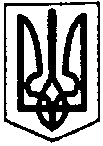                                 ПЕРВОЗВАНІВСЬКА СІЛЬСЬКА РАДАКІРОВОГРАДСЬКОГО РАЙОНУ  КІРОВОГРАДСЬКОЇ ОБЛАСТІ	  ------------------- СЕСІЯ ВОСЬМОГО СКЛИКАННЯПРОЕКТ РІШЕННЯвід «  »              2019 року                                                                             № с. ПервозванівкаПро внесення змін в рішення XV сесії VІІІ скликання від 05.04.2019 року № 649 «Про надання дозволу на розроблення технічної документації із землеустроющодо встановлення меж земельної ділянки  в натурі(на місцевості) СФГ Коритько Т.О.»Керуючись п. 34 ч.1 ст.26 Закону України «Про місцеве самоврядування в Україні», ст.19,20,57 Закону України «Про землеустрій», Законом України «Про державний земельний кадастр», Земельним кодексом України  сесія сільської радиВИРІШИЛА:1.Внести зміни в рішення XV сесії восьмого скликання від 05.04.2019 року № 649 «Про надання дозволу на розроблення технічної документації  із землеустрою щодо встановлення меж земельної ділянки  в натурі (на місцевості) СФГ Коритько Т.О. а саме: в пункті 1 слова «селянському (фермерському)господарству» - замінити на слова «громадянці» та викласти в такій редакції:-надати дозвіл громадянці Коритько Тетяні Олександрівні на розроблення технічної документації із землеустрою щодо встановлення (відновлення) меж земельної ділянки в натурі (на місцевості) орієнтовною площею -24,4000 га, в тому числі : ріллі 24,4000 га ,яка знаходиться в користуванні на підставі  державного акту на право постійного користування землею серія КР№1000069 від 12.08.1996 року, за рахунок земель запасу, що перебувають в комунальній власності на території Первозванівської сільської ради Кропивницького району, Кіровоградської області.2.Контроль за виконанням даного рішення покласти на постійну комісію сільської ради з питань земельних відносин, екології, містобудування та використання природних ресурсів. Сільський голова							      П.МУДРАК                                                            01Землі сільськогосподарського призначення Землі сільськогосподарського призначення Землі сільськогосподарського призначення Землі сільськогосподарського призначення Землі сільськогосподарського призначення Землі сільськогосподарського призначення 01.03Для ведення особистого селянського господарства4Для ведення особистого селянського господарства41,00,41,01,001.04Для ведення підсобного сільського господарства4Для ведення підсобного сільського господарства41,00,41,01,001.1001.10Для пропаганди передового досвіду ведення сільського господарства 1,01,01,01,001.1301.13Для іншого сільськогосподарського призначення1,01,01,01,001Землі сільськогосподарського призначення Землі сільськогосподарського призначення Землі сільськогосподарського призначення Землі сільськогосподарського призначення Землі сільськогосподарського призначення Землі сільськогосподарського призначення 01.03Для ведення особистого селянського господарства4Для ведення особистого селянського господарства41,01,01,01,001.04Для ведення підсобного сільського господарства4Для ведення підсобного сільського господарства41,01,01,01,001.1001.10Для пропаганди передового досвіду ведення сільського господарства 3,01,01,01,001.1301.13Для іншого сільськогосподарського призначення3,01,01,01,002Землі житлової забудовиЗемлі житлової забудовиЗемлі житлової забудовиЗемлі житлової забудовиЗемлі житлової забудови02.01Для будівництва і обслуговування житлового будинку, господарських будівель і споруд (присадибна ділянка)4 0,06350,0635 --02.02Для колективного житлового будівництва40,0635 0,0635 --02.03Для будівництва і обслуговування багатоквартирного житлового будинку0,0635 0,0635 --02.04Для будівництва і обслуговування будівель тимчасового проживання 0,0635  0,0635  --02.07Для іншої житлової забудови  0,06350,06350,030,063502Землі житлової забудовиЗемлі житлової забудовиЗемлі житлової забудовиЗемлі житлової забудовиЗемлі житлової забудови02.01Для будівництва і обслуговування житлового будинку, господарських будівель і споруд (присадибна ділянка)4 0,10,10,10,102.02Для колективного житлового будівництва40,10,10,10,102.03Для будівництва і обслуговування багатоквартирного житлового будинку0,10,10,10,102.04Для будівництва і обслуговування будівель тимчасового проживання 0,10,10,10,102.07Для іншої житлової забудови  0,10,10,030,063503Землі громадської забудови Землі громадської забудови Землі громадської забудови Землі громадської забудови Землі громадської забудови Землі громадської забудови 03.07Для будівництва та обслуговування будівель торгівлі Для будівництва та обслуговування будівель торгівлі 2,002,005,005,0003.08Для будівництва та обслуговування об’єктів туристичної інфраструктури та закладів громадського харчування Для будівництва та обслуговування об’єктів туристичної інфраструктури та закладів громадського харчування 2,002,005,005,0003.1003.10Для будівництва та обслуговування будівель ринкової інфраструктури -----замінити рядками  - рядки-замінити рядками    1.2 в додатку 2 рядки     -рядки -замінити рядками- рядки-замінити рядками- рядки-замінити рядками1.3 в додатку 3 рядки  - рядки-замінити рядками- рядки-замінити рядками - рядки-замінити рядками:1.4 в додатку 4 рядки  - рядки-замінити рядками:-рядки-замінити рядками:- рядки-замінити рядками:1.6 в додатку 5 рядки  - рядки -замінити рядками: - рядки-замінити рядками:  - рядки-замінити рядками:1.3 в   додатку 6 рядки  - рядки-замінити рядками: - рядки-замінити рядками:2.Решта пунктів залишити без змін.        3. Оприлюднити дане рішення згідно чинного законодавства. 4.  Рішення набуває чинності з 01.01.2020 року.5.Контроль за виконанням даного рішення покласти на постійну комісію сільської ради з питань бюджету, фінансів, фінансово-економічного розвитку, інвестиційної політики, законності, діяльності ради, депутатської етики та регламенту.Сільський голова                                                           Прасковія МУДРАК